ANNEXE CFORFAIT MOBILITES DURABLES 2023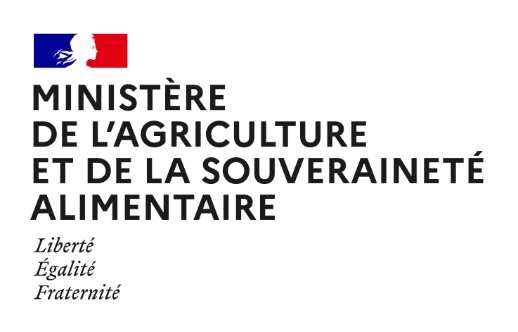 ATTESTATION SUR L’HONNEUR DE DECLARANT COVOITURAGEEN DEHORS DES PLATEFORMES DE COVOITURAGEA retourner à : SG/SRH/SDCAR/BPREMmobilites-durables.sg@agriculture.gouv.fr  Je soussigné (NOM, Prénom) : ………………………………………………………………………………………………………………………Date de naissance le : ……./……./……….Demeurant à : ……………………………………………………………………………………...........................................................Travaillant pour le Ministère, la Collectivité locale ou l’entreprise : …..………………………………….............Affecté dans la structure (Nom de l’établissement) : ..………………………………….........................................Adresse et Code Postal de la structure : …………………………………………………………………………...........................Atteste avoir covoituré, au cours de la période du 01/01/2023 au 31/12/2023,Avec l’agent du Ministère de l’Agriculture et de la Souveraineté Alimentaire, désigné ci-dessous:NOM, Prénom de l’agent : …………………………………………………………………………………………………………………………….Date de naissance le : ……./……./……….Demeurant à : ……………………………………………………………………………………..........................................................Affecté dans la structure (Nom de l’établissement) : .…………………………………........................................Adresse et Code Postal de la structure : ………………………………………………………………………..........................Durant un nombre total de (indiquer le nombre) : …………………. Jours,Afin ce dernier effectue le trajet entre son domicile et son lieu de travail, durant ses jours d’activité professionnelle.J’atteste de ne pas être un conducteur professionnel, et de covoiturer à titre non onéreux.J’atteste covoiturer sans avoir recours à un conducteur professionnel (Taxi, VTC, etc…).J’atteste sur l’honneur l’exactitude des informations transmises, au bénéfice de l’agent du MASA, A ………….................., le ....................... Signature du covoiturant